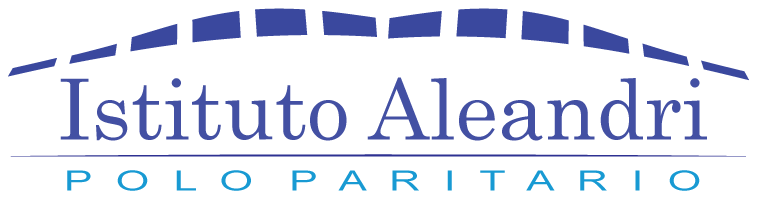 COMUNICATO N° 3Prot n°933Macerata 02/09/2020A tutto il Personale Docente e non DocenteAgli Studenti e loro FamiglieAll’albo scuolaOggetto: avvio anno scolastico 2020/21	Si comunica che le attività didattiche avranno inizio il 14 settembre 2020 in presenza con orari e modalità che saranno a breve pubblicate sul sito dell’Istituto. 	L’avvio dell’anno scolastico ,considerata la complessa situazione attuale, avverrà secondo modalità più che mai condivise in seno agli organi collegiali interni tenendo conto delle indicazioni ministeriali, del CTS e delle linee guida della Didattica Digitale Integrata (allegato al RD n° 89 del 07/08/2020 ).	Si fa presente che sono state prese tutte le misure necessarie al fine di garantire il rientro in sicurezza degli studenti e del personale Docente e non Docente. All’interno delle aule i banchi monoposto o biposto saranno posizionati secondo le indicazioni del C.T.S. rispettando la distanza di almeno 1 mt tra gli alunni e di 2 mt dall’insegnante. 	La scuola si è munita di tutti i dispositivi di protezione necessari come mascherine, gel disinfettante ed apparecchi igienizzanti che verranno usati più volte al giorno dal personale ausiliario.	Mi preme sottolineare che tutte le decisioni  messe in atto sono  coerenti con l’attuale situazione sanitaria e con le direttive finora emanate dalle autorità competenti, potrebbero essere tuttavia modificate in base a future disposizioni dettate dall’evoluzione dell’andamento epidemiologico. 	Infine si coglie l’occasione per sottolineare l’importanza della cooperazione di tutta la comunità scolastica per affrontare con serenità il rientro in classe e nel contempo la necessità di adottare comportamenti individuali consoni e regole condivise per tutelare la salute di se stessi e degli altri. Cordiali Saluti                                                                                                                                         Il Coordinatore Didattico                                                                                                                                          Prof. Giovanni Severini